УТВЕРЖДАЮ:директор МБОУ СШ № 16_______ В.А. ЛобановаПриказ № 280в от «30» августа 2017г.АДМИНИСТРАТИВНЫЙ РЕГЛАМЕНТмуниципального бюджетного общеобразовательного учреждения  «Средняя школа № 16» г. Красноярскапо предоставлению муниципальной услуги: «Предоставления муниципальной услуги по предоставлению информации  о порядке проведения государственной (итоговой) аттестации обучающихся, освоивших основные и дополнительные общеобразовательные программы» ОБЩИЕ ПОЛОЖЕНИЯ1. Настоящий регламент (далее – Регламент) определяет сроки и стандарт предоставления муниципальной услуги по предоставлению информации о порядке проведения государственной (итоговой) аттестации обучающихся, освоивших основные и дополнительные общеобразовательные программы.2. Заявителем на предоставление муниципальной услуги могут быть родители (законные представители) несовершеннолетних обучающихся, также сами обучающиеся в случае достижения ими совершеннолетнего возраста (далее Заявители).3. Для получения муниципальной услуги Заявитель обращается в муниципальное бюджетное общеобразовательное учреждение «Средняя школа № 16 (далее – образовательное учреждение).4. Образовательное учреждение располагается по адресу: г. Красноярск, ул. 26 Бакинских комиссаров, 24а.Справочные телефоны образовательного учреждения: 8(391)264-86-58, 8(391)264-89-38.Адрес электронной почты образовательного учреждения: scola16@yandex.ruАдрес интернет-сайта образовательного учреждения: http://school16.mmc24421.cross-edu.ru (далее – сайт образовательного учреждения).Часы приема Заявителей: с 9-00 до 16-00.5. Форма заявления на получение муниципальной услуги (согласно приложения 1), настоящий Регламент, сведения о месте нахождения, адресе электронной почты, справочных телефонах, графике работы образовательного учреждения размещены на сайте образовательного учреждения в разделе «регламенты предоставление муниципальных услуг».6. Для получения информации по вопросам предоставления муниципальной услуги, сведений о ходе предоставления муниципальной  услуги Заявители вправе обратиться в образовательное учреждение в устной, письменной форме или в форме электронного документа. II. СТАНДАРТ ПРЕДОСТАВЛЕНИЯ МУНИЦИПАЛЬНОЙ УСЛУГИ.7. Наименование муниципальной услуги: предоставление информации о порядке проведения государственной (итоговой) аттестации обучающихся, освоивших основные и дополнительные общеобразовательные программы (далее – муниципальная услуга).8. Номер муниципальной услуги в соответствии с разделом реестра муниципальных услуг города Красноярска «Услуги, оказываемые муниципальными учреждениями и иными организациями, в которых размещается муниципальное задание (заказ), выполняемое (выполняемый) за счет средств бюджета города» - 01/1/06.9.Предоставление муниципальной услуги осуществляется образовательном учреждением.10. Результатом предоставления муниципальной услуги являются:сведения о расписании государственной (итоговой) аттестации выпускников IX и XI (XII)классов;сведения о порядке проведения государственной (итоговой) аттестации обучающихся;  сведения о порядке и сроках подачи апелляции.11. Предоставление муниципальной услуги осуществляется в соответствии со следующими правовыми актами:Законом Российской Федерации от 10.07.1992 № 3266-1«Об образовании»;Федеральным законом от 02.05.2006 № 59-ФЗ «О порядке рассмотрения обращений граждан Российской Федерации»; Федеральным законом от 09.02.2007 № 17-ФЗ «О внесении изменений в Закон Российской Федерации «Об образовании» и Федеральный закон «О высшем и послевузовском профессиональном образовании» в части проведения единого государственного экзамен»;Приказом Минобрнауки России от 28.11.2008 № 362  «Об утверждении Положения о формах и порядке проведения государственной (итоговой) аттестации обучающихся, освоивших основные общеобразовательные программы среднего (полного) общего образования»;Приказом Министерства образования и науки РФ от 25.02.2010 № 140 «Об утверждении Положения о медалях «За особые успехи в учении»;Нормативными документами РФ, субъекта РФ, регламентирующими организацию и проведение государственной (итоговой) аттестации;Уставами муниципальных образовательных учреждений и иными нормативными правовыми актами, регулирующими отношения, возникающие в связи с предоставлением муниципальных услуг.12. Максимальный срок предоставления муниципальной услуги в случае письменного обращения Заявителя не должен превышать 30 дней со дня регистрации письменного обращения в порядке, установленном действующим законодательством.13. В случае письменного обращения для получения муниципальной услуги Заявителю необходимо предоставить в образовательное учреждение письменное обращение (запрос).14. Основания для отказа в приеме документов отсутствуют.15. Обращения в письменной форме или  форме электронного документа должно содержать в себе следующую информацию:  фамилию, имя, отчество (последнее – по желанию Заявителя), контактный телефон, почтовый адрес, если ответ должен быть направлен в письменной форме; адрес электронной почты, если ответ должен быть направлен в форме электронного документа, личную подпись (при письменном обращении)  и дату.Письменное обращение должно быть представлено на русском языке либо иметь надлежащим способом заверенный перевод на русском языке.16. Основаниями для отказа в предоставлении муниципальной услуги являются:1) обращения в письменной форме или  форме электронного документа:несоответствие письменного обращения требованиям, указанным в пункте 16  настоящего Регламента;в письменном обращении содержатся нецензурные либо оскорбительные выражения, угрозы жизни, здоровью и имуществу Специалиста, а также членов его семьи;текст письменного обращения не поддается прочтению, о чем сообщается Заявителю, направившему обращение, если его фамилия и почтовый адрес поддаются прочтению, в течение 7 дней с момента поступления обращения (регистрации) в образовательное учреждение;в письменном обращении Заявителя содержится запрос информации, на который Заявителю многократно давались письменные ответы по существу в связи с ранее  направляемыми обращениями, и при этом в нем не приводятся новые доводы и обстоятельства. В данном случае руководитель образовательного учреждения вправе принять решение  о безосновательности очередного обращения и прекращении переписки  с Заявителем по данному вопросу. О данном решении уведомляется Заявитель, направивший обращение;запрашиваемая информация содержит персональные данные других граждан;ответ по существу поставленного в обращении вопроса не может быть дан без разглашения сведений, составляющих государственную или иную охраняемую законом тайну.2) при устном обращении Заявителя:нецензурное, либо оскорбительное обращение со Специалистом, угрозы жизни и здоровью и имуществу Специалиста, а также членов его семьи;запрашиваемая информация содержит персональные данные других граждан;ответ по существу не может быть дан без разглашения сведений, составляющих государственную или иную охраняемую законом тайну.17. Муниципальная услуга предоставляется бесплатно.18. Максимальный срок ожидания в очереди при подаче заявления на получение муниципальной услуги и при получении результата предоставления муниципальной услуги составляет не более 30 минут. 19. Требования к помещениям, в которых предоставляется муниципальная услуга:1) в месте предоставления муниципальной услуги предусматриваются места для ожидания, приема Заявителей, которые оборудуются стульями (креслами) и столами и обеспечиваются писчей бумагой и письменными принадлежностями (для записи информации);2) в помещении, в котором осуществляется прием Заявителей, предусматривается оборудование доступных мест общественного пользования (туалетов) и хранения верхней одежды посетителей; 3) в местах предоставления муниципальной услуги на видном месте размещаются схемы расположения средств пожаротушения и путей эвакуации посетителей и должностных лиц.Места предоставления муниципальной услуги оборудуются средствами пожаротушения и оповещения о возникновении чрезвычайной ситуации.20. Показателями доступности и качества муниципальной услуги являются:1) доступность муниципальной услуги:- простота и рациональность процесса предоставления муниципальной услуги;- ясность и качество информации о порядке предоставления муниципальной услуги;- количество и удаленность мест предоставления муниципальной услуги;2) качество предоставления муниципальной услуги:- показатели точности обработки данных должностными лицами;- правильность оформления документов;- качество процесса обслуживания Заявителей;3) своевременность и оперативность предоставления муниципальной услуги.III. СОСТАВ, ПОСЛЕДОВАТЕЛЬНОСТЬ И СРОКИ ВЫПОЛНЕНИЯ ПРОЦЕДУР (ДЕЙСТВИЙ), ТРЕБОВАНИЯ К ПОРЯДКУ ИХ ВЫПОЛНЕНИЯ, 21. Предоставление муниципальной услуги включает в себя следующие процедуры:прием и рассмотрение обращения Заявителя;  сбор, анализ, обобщение и подготовка ответа Заявителю на письменное обращение или обращение в форме электронного документа, либо выдача информационных (справочных) материалов (при личном обращении). выдача  результата  предоставления муниципальной услуги.Последовательность процедур предоставления муниципальной услуги представлена на блок-схеме (приложение 2 к настоящему Регламенту).22. Прием и рассмотрение обращения Заявителя:1) основанием для начала процедуры является поступление в образовательное учреждение заявления;  2) специалист образовательного учреждения (далее – специалист) регистрирует поступившее заявление;3) ответственным за выполнение процедуры является специалист образовательного учреждения;4) срок выполнения  процедуры составляет  3 рабочих дня;5) результатом выполнения процедуры является регистрация поступившего заявления.23. Сбор, анализ, обобщение и подготовка ответа Заявителю на письменное обращение или обращение в форме электронного документа, либо выдача информационных (справочных) материалов (при личном обращении).1) основанием для начала процедуры является регистрация  заявления;2) если  при рассмотрении заявления выявляются обстоятельства, препятствующие предоставлению муниципальной услуги, указанные  в пункте 16 настоящего Регламента, специалист  осуществляет подготовку  письма об отказе в приеме ребенка и передает его на подпись руководителю образовательного учреждения. При отсутствии оснований для отказа в предоставлении муниципальной услуги, указанных в пункте 16 настоящего Регламента, специалист осуществляет  подготовку  ответа и передает его на подпись руководителю образовательного учреждения;3) ответственным за выполнение процедуры является специалист образовательного учреждения;4) срок выполнения административной процедуры составляет 30 рабочих дней;5) результатом выполнения административной процедуры является:- сбор, анализ, обобщение и подготовка ответа Заявителю;- подписание руководителем образовательного учреждения ответа на обращение.24. Выдача  результата  предоставления муниципальной услуги: 1) основанием для начала процедуры является подготовка   и  подписание руководителем образовательного учреждения ответа Заявителю; 2) ответ Заявителю выдается специалистом лично Заявителю,  направляется почтовым отправлением либо в форме электронного документа. Факт выдачи ответа регистрируется в журнале учета обращений граждан путем внесения сведений о Заявителе, номера и даты ответа.3) ответственным за выполнение процедуры является специалист образовательного учреждения;4) срок выполнения административной процедуры составляет  30 рабочих дней;5) результатом выполнения административной  процедуры является  выдача  или направление Заявителю ответа на обращение.IV. ФОРМЫ КОНТРОЛЯ НАД ИСПОЛНЕНИЕМ РЕГЛАМЕНТА.25. Контроль над соблюдением специалистами образовательного учреждения положений настоящего Регламента и иных нормативных правовых актов, устанавливающих требования к предоставлению муниципальной услуги, а также за принятием ими решений осуществляется в форме проведения текущего контроля, плановых и внеплановых проверок.26.Текущий контроль осуществляется непосредственно при предоставлении муниципальной услуги конкретному Заявителю руководителем образовательного учреждения в отношении специалистов образовательного учреждения, выполняющих процедуры в рамках предоставления муниципальной услуги.Текущий контроль осуществляется путем проверки своевременности, полноты и качества выполнения процедур в рамках предоставления муниципальной услуги.27. Плановые или внеплановые проверки проводятся на основании приказа руководителя образовательного учреждения. Периодичность проведения плановых проверок определяется руководителем образовательного учреждения самостоятельно, но не реже одного раза  в год.28. Внеплановые проверки соблюдения  специалистами образовательного учреждения настоящего  Регламента и иных нормативных правовых актов, устанавливающих требования  к предоставлению муниципальной услуги, а также принятия ими решений проводятся руководителем образовательного учреждения или его заместителем при поступлении информации о несоблюдении специалистами образовательного учреждения требований настоящего Регламента  либо по требованию органов государственной власти, обладающих контрольно-надзорными полномочиями.29. Персональная ответственность специалистов образовательного учреждения за выполнение процедур закрепляется в их должностных инструкциях в соответствии с требованиями законодательства и правовых актов города.30. По результатам проведенных проверок, оформленных документально в установленном порядке, в случае выявления нарушений прав Заявителей руководителем образовательного учреждения осуществляется привлечение виновных лиц к ответственности  в соответствии с законодательством Российской Федерации.31. Контроль над полнотой и качеством предоставления муниципальной услуги со стороны граждан, их объединений  и организаций осуществляется посредством рассмотрения   в установленном действующим законодательством порядке поступивших  в образовательное учреждение либо в администрацию района и города индивидуальных или коллективных обращений.V. ДОСУДЕБНОЕ (ВНЕСУДЕБНОЕ) ОБЖАЛОВАНИЕ ЗАЯВИТЕЛЕМ РЕШЕНИЙ И ДЕЙСТВИЙ (БЕЗДЕЙСТВИЯ) УЧРЕЖДЕНИЯ, ПРЕДОСТАВЛЯЮЩЕГО МУНИЦИПАЛЬНУЮ УСЛУГУ, СПЕЦИАЛИСТОВ УЧРЕЖДЕНИЯ, ПРЕДОСТАВЛЯЮЩЕГО МУНИЦИПАЛЬНУЮ УСЛУГУ. 32. Заявитель имеет право на обжалование  решений и действий (бездействия) образовательного учреждения, специалистов образовательного учреждения в досудебном (внесудебном) порядке.В досудебном (внесудебном) порядке решения и действия (бездействие) специалистов образовательного учреждения обжалуются в порядке подчиненности руководителю образовательного учреждения.Жалоба на решение и действие (бездействие) руководителя образовательного учреждения подается в порядке подчиненности на имя руководителя управления образования администрации района в городе или руководителя главного управления образования администрации города.33. Основанием для начала процедуры досудебного (внесудебного) обжалования является поступление жалобы. Жалоба подается в письменной форме на бумажном носителе, в электронной форме. Жалоба может быть направлена по почте, через многофункциональный центр, с использованием информационно-телекоммуникационной сети «Интернет», официального сайта администрации города, единого портала государственных и муниципальных услуг либо регионального портала государственных  и муниципальных услуг, а также может быть принята при личном приеме Заявителя.34. Предметом досудебного (внесудебного) обжалования является: 1) нарушение срока регистрации заявления о предоставлении муниципальной услуги;2) нарушение срока предоставления муниципальной услуги;3) требование у Заявителя документов, не предусмотренных нормативными правовыми актами Российской Федерации, нормативными правовыми актами субъектов Российской Федерации, муниципальными правовыми актами для предоставления муниципальной услуги;4) отказ в приеме у Заявителя документов, представление которых предусмотрено нормативными правовыми актами Российской Федерации, нормативными правовыми актами субъектов Российской Федерации, муниципальными правовыми актами для предоставления муниципальной услуги;5) отказ в предоставлении муниципальной услуги, если основания отказа не предусмотрены федеральными законами и принятыми в соответствии с ними иными нормативными правовыми актами Российской Федерации, нормативными правовыми актами субъектов Российской Федерации, муниципальными правовыми актами;6) требование у Заявителя при предоставлении муниципальной услуги платы, не предусмотренной нормативными правовыми актами Российской Федерации, нормативными правовыми актами субъектов Российской Федерации, муниципальными правовыми актами;7) отказ образовательного учреждения, предоставляющего муниципальную услугу, специалиста, предоставляющего муниципальную услугу, в исправлении допущенных опечаток и ошибок в выданных в результате предоставления муниципальной услуги документах либо нарушение установленного срока внесения таких исправлений.35. Содержание жалобы включает:1) наименование образовательного учреждения, предоставляющего муниципальную услугу, специалиста, предоставляющего муниципальную услугу,  решения и действия (бездействие) которых обжалуются;2) фамилию, имя, отчество (последнее – при наличии), сведения  о месте жительства Заявителя, а также номер (номера) контактного телефона, адрес (адреса) электронной почты (при наличии) и почтовый адрес, по которым должен быть направлен ответ Заявителю;3) сведения об обжалуемых решениях и действиях (бездействии) образовательного учреждения, предоставляющего муниципальную услугу, специалиста, предоставляющего муниципальную услугу;4) доводы, на основании которых Заявитель не согласен с решением и действием (бездействием) образовательного учреждения, предоставляющего муниципальную услугу, специалиста, предоставляющего муниципальную услугу. Заявителем могут быть представлены документы (при наличии), подтверждающие доводы Заявителя, либо их копии.36. Заявитель имеет право на получение информации и документов, необходимых для обоснования и рассмотрения жалобы.37. Руководитель образовательного учреждения проводит личный прием Заявителей в установленные для приема дни и время в порядке, установленном статьей 13 Федерального закона от 02.05.2006 № 59-ФЗ  «О порядке рассмотрения обращений граждан Российской Федерации».38. Жалоба подлежит рассмотрению специалистом, наделенным полномочиями по рассмотрению жалоб, в течение 15 рабочих дней со дня ее регистрации.В случае обжалования отказа в приеме документов у Заявителя либо в исправлении допущенных опечаток и ошибок или в случае обжалования нарушения установленного срока внесения таких исправлений жалоба подлежит рассмотрению в течение 5 рабочих дней со дня ее регистрации. 39. Ответ на жалобу Заявителя не дается в случаях, установленных Федеральным законом от 02.05.2006 № 59-ФЗ «О порядке рассмотрения обращений граждан Российской Федерации».40. По результатам рассмотрения жалобы принимается одно из следующих решений:1) жалоба подлежит удовлетворению, в том числе в форме отмены принятого решения, исправления допущенных опечаток и ошибок  в выданных в результате предоставления муниципальной услуги документах, возврата Заявителю денежных средств, взимание которых не предусмотрено нормативными правовыми актами Российской Федерации, нормативными правовыми актами субъектов Российской Федерации, правовыми актами города, а также в иных формах;2) в удовлетворении жалобы отказывается.Не позднее дня, следующего за днем принятия решения по результатам рассмотрения жалобы, Заявителю в письменной форме и по желанию Заявителя в электронной форме направляется мотивированный ответ о результатах рассмотрения жалобы.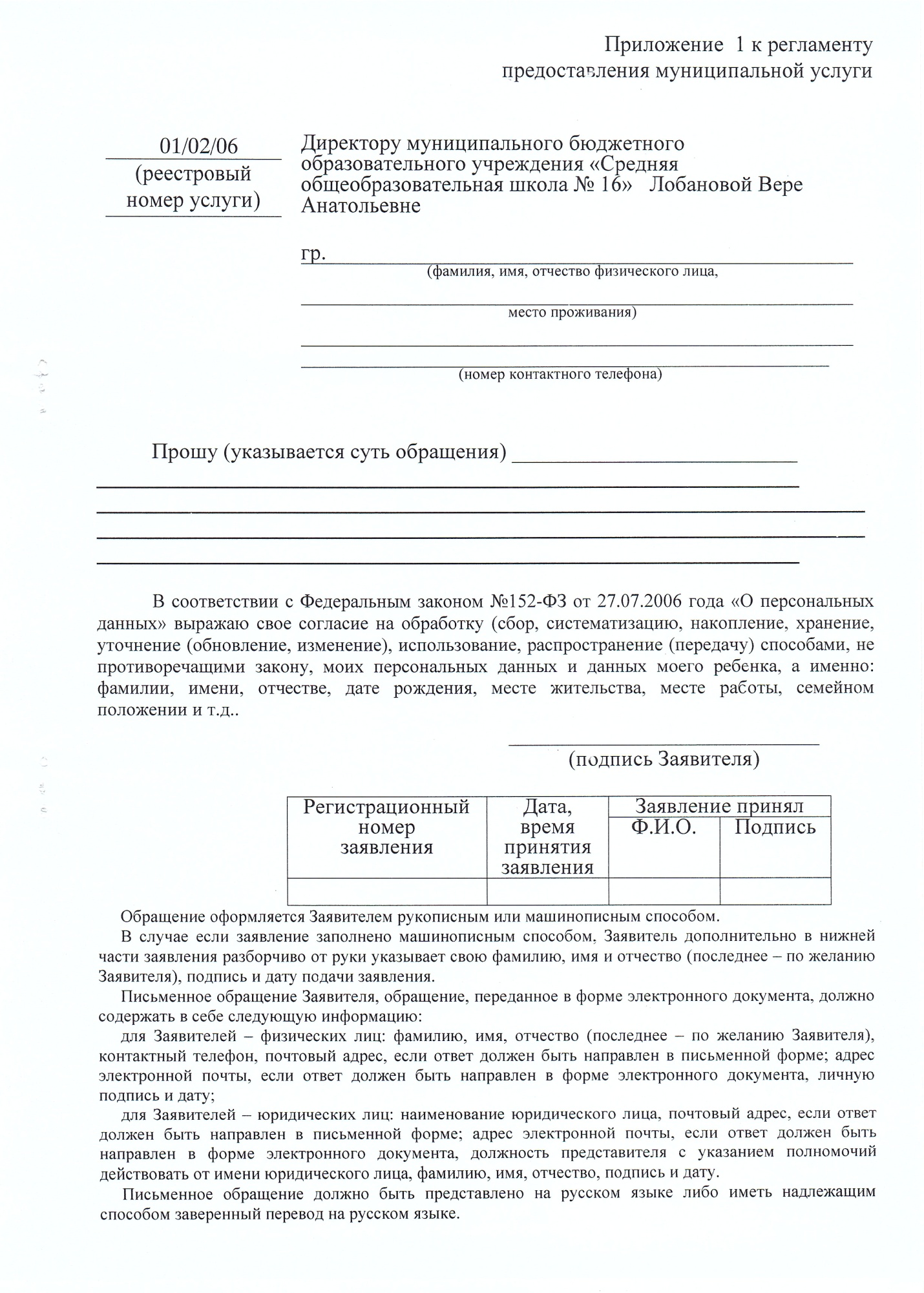 Приложение  2БЛОК-СХЕМА
предоставления муниципальной услуги по предоставлению информации о порядке проведения государственной (итоговой) аттестации обучающихся, освоивших основные и дополнительные общеобразовательные программы.                   Да 									    Нет